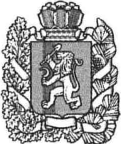 АДМИНИСТРАЦИЯ БОГУЧАНСКОГО РАЙОНАПОСТАНОВЛЕНИЕ06.05.2020			       с. Богучаны		                  № 489 -пО внесении изменений в постановление администрации Богучанского района от 11.10.2017 № 1130-п «Об утверждении Примерного положения об оплате труда работников муниципальных  бюджетных и казенных учреждений культуры»В соответствии с  Трудовым кодексом Российской Федерации, Федеральным Законом от 06.10.2003 № 131-ФЗ «Об общих принципах организации местного самоуправления в Российской Федерации», Законом Красноярского края от 29.10.2009 № 9-3864 «О системах оплаты труда работников краевых государственных бюджетных и казенных учреждений», постановлением администрации Богучанского района от 18.05.2012 № 651-п «Об утверждении  Положения о системе оплаты труда работников муниципальных бюджетных и казенных учреждений», руководствуясь статьями 7, 8, 43, 47 Устава Богучанского района,ПОСТАНОВЛЯЮ:1. Внести в постановление администрации Богучанского района от 11.10.2017 № 1130-п «Об утверждении Примерного положения об оплате труда работников муниципальных  бюджетных и казенных учреждений культуры» следующие изменения:приложение № 1 к Примерному положению об оплате труда работников муниципальных  бюджетных и казенных учреждений культуры изложить в новой редакции, согласно приложению к настоящему постановлению.2. Контроль за исполнением настоящего постановления возложить на заместителя Главы Богучанского района по экономике и планированию     Н.В. Илиндееву.3. Постановление вступает в силу со дня, следующего за днем опубликования его в Официальном вестнике Богучанского района и распространяется на правоотношения, возникшим с 1 июня 2020 года.И.о. Главы Богучанского района			                                 В.Р. СаарПриложение к постановлению администрации Богучанского района от «06» __мая_ 2020 № _489_-пПриложение № 1 к Примерному положению об оплате труда работников муниципальных бюджетных и казенных учреждений культуры, утвержденного постановлением администрации Богучанского района от «11»_октября  2017 №_1130-п МИНИМАЛЬНЫЕ РАЗМЕРЫ ОКЛАДОВ (ДОЛЖНОСТНЫХ ОКЛАДОВ), СТАВОК ЗАРАБОТНОЙ ПЛАТЫ РАБОТНИКОВ УЧРЕЖДЕНИЯ1. Профессиональная квалификационная группа должностей работников культуры, искусства и кинематографииМинимальные  размеры окладов (должностных окладов), ставок заработной платы по должностям работников культуры, искусства и кинематографии устанавливаются на основе отнесения занимаемых ими должностей к профессиональным квалификационным группам (далее - ПКГ), утвержденным приказом Министерства здравоохранения и социального развития Российской Федерации от 31.08.2007 № 570 «Об утверждении профессиональных квалификационных групп должностей работников культуры, искусства и кинематографии»:2. Профессиональная квалификационная группа профессий рабочих культуры, искусства и кинематографииМинимальные размеры окладов (должностных окладов), ставок заработной платы по профессиям рабочих культуры, искусства и кинематографии устанавливаются на основе отнесения занимаемых ими профессий к квалификационным уровням ПКГ, утвержденным приказом Министерства здравоохранения и социального развития Российской Федерации от 14.03.2008 № 121н «Об утверждении профессиональных квалификационных групп профессий рабочих культуры, искусства и кинематографии»:3. Профессиональная квалификационная группа общеотраслевых должностей руководителей, специалистов и служащихМинимальные размеры окладов (должностных окладов), ставок заработной платы, по общеотраслевым должностям руководителей, специалистов и служащих  устанавливаются на основе отнесения занимаемых ими должностей к квалификационным уровням ПГТ, утвержденным приказом Министерства здравоохранения и социального развития Российской Федерации от 29.05.2008 № 247н 
«Об утверждении профессиональных квалификационных групп общеотраслевых должностей руководителей, специалистов и служащих».4. Профессиональные квалификационные группы общеотраслевых профессий рабочихМинимальные размеры окладов (должностных окладов), ставок заработной платы, по должностям общеотраслевых профессий рабочих устанавливаются на основе отнесения занимаемых ими должностей к квалификационным уровням ПГТ, утвержденным приказом Министерства здравоохранения и социального развития Российской Федерации  от 29.05.2008 № 248н «Об утверждении профессиональных квалификационных групп общеотраслевых профессий рабочих»:5. Должности, не вошедшие в квалификационные уровни профессиональных квалификационные группМинимальные размеры окладов (должностных окладов), ставок заработной платы по должностям профессий работников культуры, искусства и кинематографии, не вошедшим в квалификационные уровни ПКГ, устанавливаются в следующем размере:6. Профессиональные квалификационные группы должностей работников сферы научных исследований и разработок      Минимальные размеры окладов (должностных окладов), ставок заработной платы, по должностям работников сферы научных исследований и разработок устанавливаются на основе отнесения занимаемых ими должностей к квалификационным уровням ПКГ, утвержденных приказом Министерства здравоохранения и социального развития Российской Федерации от 03.07.2008  № 305н «Об утверждении профессиональных квалификационных групп должностей работников сферы научных исследований и разработок»:7. Профессиональная квалификационная группа должностей работников образованияМинимальные размеры окладов (должностных окладов), ставок заработной платы по должностям работников образования устанавливаются на основе отнесения занимаемых ими должностей к квалификационным уровням ПКГ, утвержденным приказом Министерства здравоохранения и социального развития Российской Федерации от 05.05.2008 № 216н «Об утверждении профессиональных квалификационных групп должностей работников образования»:Квалификационные группы (уровни)Минимальные размеры окладов (должностных окладов), ставок заработной платы, (руб.)ПКГ    «Должности   технических  исполнителей и артистов вспомогательного состава»                                            4946 ПКГ    «Должности     работников культуры,  искусства  и кинематографии среднего звена»                                   7212ПКГ «Должности  работников  культуры, искусства  и кинематографии ведущего звена»                                                      9721ПКГ  «Должности  руководящего состава  учреждений культуры, искусства и кинематографии»12692Квалификационные группы (уровни)Минимальные размеры окладов (должностных окладов), ставок заработной платы, (руб.)ПКГ  «Профессии рабочих культуры, искусства и кинематографии первого уровня»                                                               ПКГ  «Профессии рабочих культуры, искусства и кинематографии первого уровня»                                                               5022ПКГ  «Профессии рабочих культуры, искусства и кинематографии второго уровня»ПКГ  «Профессии рабочих культуры, искусства и кинематографии второго уровня»1 квалификационный уровень                                                                                51142 квалификационный уровень                                                                                62363 квалификационный уровень                                                                                68524 квалификационный уровень                                                                                8254Квалификационные группы (уровни)Минимальные размеры окладов (должностных окладов), ставок заработной платы, (руб.)Минимальные размеры окладов (должностных окладов), ставок заработной платы, (руб.)ПКГ  «Общеотраслевые должности служащих первого уровня»ПКГ  «Общеотраслевые должности служащих первого уровня»1 квалификационный уровень                                                                                34092 квалификационный уровень                                                                                3596ПКГ  «Общеотраслевые должности служащих второго уровня»ПКГ  «Общеотраслевые должности служащих второго уровня»1 квалификационный уровень                                                              37832 квалификационный уровень   41573 квалификационный уровень                                                                                45674 квалификационный уровень                                                                                57645 квалификационный уровень                                                                                6511ПКГ  «Общеотраслевые должности служащих третьего уровня»ПКГ  «Общеотраслевые должности служащих третьего уровня»1 квалификационный уровень 41572 квалификационный уровень                                                                                45673 квалификационный уровень                                                                                50144 квалификационный уровень  60275 квалификационный уровень   7037ПКГ  «Общеотраслевые должности служащих четвертого уровня»1 квалификационный уровень   75632 квалификационный уровень                                                                                87623 квалификационный уровень  9435Квалификационные группы (уровни)Минимальные размеры окладов (должностных окладов), ставок заработной платы, (руб.)Минимальные размеры окладов (должностных окладов), ставок заработной платы, (руб.)ПКГ  «Общеотраслевые  профессии рабочих  первого уровня»ПКГ  «Общеотраслевые  профессии рабочих  первого уровня»1 квалификационный уровень    29282 квалификационный уровень                                                                                3069ПКГ  «Общеотраслевые  профессии рабочих  второго уровня»ПКГ  «Общеотраслевые  профессии рабочих  второго уровня»1 квалификационный уровень  34092 квалификационный уровень                                                                                41573 квалификационный уровень                                                                                45674 квалификационный уровень    5502Наименование должностиМинимальные размеры окладов (должностных окладов), ставок заработной платы, (руб.)Художественный руководитель12692Главный режиссер12692Заведующий филиалом14152Заведующий автоклубом14152Заведующий спортивным  залом6479Специалист по внедрению информационных систем (в учреждениях библиотечного и музейного типов)9721Главный специалист по социокультурным проектам7037Методист по музейно-образовательной работе9721Специалист по учету музейных предметов 9721Начальник технологического отдела7563Главный специалист по делопроизводству7037Оператор ПК3409Швея5114Рабочий по обслуживанию зданий и сооружений 2928Слесарь-сантехник2928Электрик (2 и 3 разряда)2928Электрик (4 разряда)3409Наименование должностиМинимальные размерыокладов (должностных окладов), ставок заработной платы, (руб.)ПКГ «Научные  работники и руководители структурных подразделений»                                                                     ПКГ «Научные  работники и руководители структурных подразделений»                                                                     1 квалификационный уровень9800Квалификационные группы (уровни)Минимальные размеры окладов (должностных окладов), ставок заработной платы, (руб.)ПКГ «Должности  педагогических работников»ПКГ «Должности  педагогических работников»2 квалификационный уровень (концертмейстер)                                                                               60193 квалификационный уровень  (педагог-психолог)                                                                              71944 квалификационный уровень  (преподаватель)                                                                              7495